ĮSAKYMAS
DĖL Kauno LOPŠELIO-darželio „Šnekutis“ SUPAPRASTINTŲ 
VIEŠŲJŲ PIRKIMŲ TAISYKLIŲ PATVIRTINIMO2014 m.  lapkričio   18    d. Nr. V – 136Kaunas	        	Vadovaudamasi Lietuvos Respublikos  Viešųjų pirkimų  įstatymu (Žin., 1996, Nr. 84-2000;   Žin., 2006, Nr. 4-102),                  1.   T v i r t i n u  Kauno lopšelio - darželio „Šnekutis“ supaprastintų viešųjų pirkimų  taisykles (pridedama).                   2. P r i p a ž į s t u netekusiu galios Kauno vaikų darželio „Šnekutis“ direktoriaus 2014m. vasario 24 d. įsakymą Nr. V-24 „Dėl Kauno vaikų darželio „Šnekutis“ supaprastintų viešųjų pirkimų  taisyklių tvirtinimo“.Direktorė	Rasa Kilčiauskienė
Kauno lopšelio-darŽelio „Šnekutis“
DIREKTORIUS

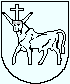 
direktorius